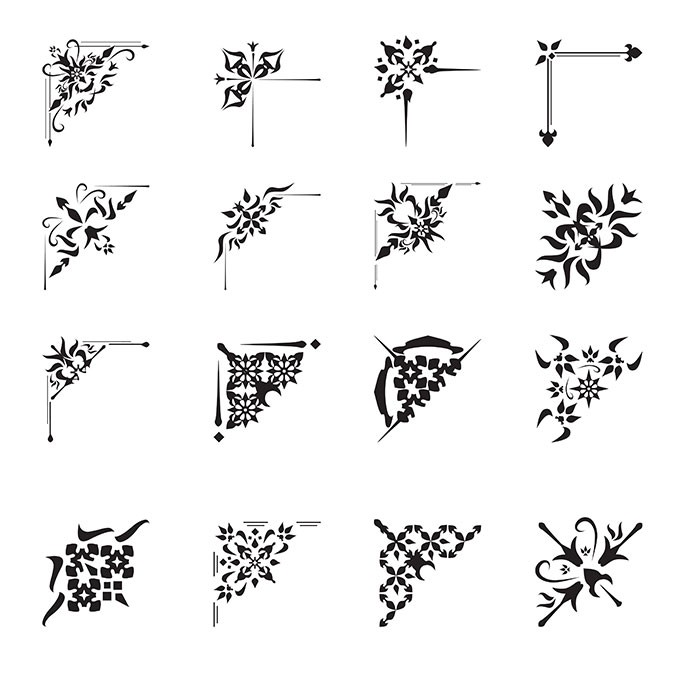 "مورد پذيرش به عنوان نمره زبان دوره دكتري دانشگاه كاشان"زمان برگزاري آزمون: چهارشنبه 14/12/98- ساعت 10مکان آزمون: دانشکده ادبيات و زبان هاي خارجه(کارت حضور در جلسه امتحان و کارت دانشجويي الزامي مي باشد)آخرین مهلت ثبت نام: 11 اسفندماه 98هزينه آزمون: 200 هزار تومان             مدارک نياز جهت ثبت نام: اسکن کارت دانشجويي و عکس پرسنلي    منابع مفید آزمون: Broukal, Milada. TOEFL Grammar Flash.، Broukal, Milada. TOEFL Reading Flash. ، Matthiesen, Steven J. Barron’s Essential Words for the TOEFL
Phillips, Deborah. Longman Preparation Course for the TOEFL Test: The Paper Test.، Sharpe , Pamela J. Barron's TOEFL iBTبراي كسب اطلاعات بيشتر و ثبت نام به سایت دانشکده  https://oeec.kashanu.ac.ir   مراجعه فرماييد.دانشكده آموزش های الکترونیکی و آزاد